СПРАВКАоб источнике и дате официального опубликования (обнародования) муниципального правового актаПостановление администрации Цивильского района                                                      от   10 июня 2020 года    № 279О внесении изменений в постановление администрации Цивильского района от 09 января 2020 г. № 06 «Об утверждении перечней объектов для использования труда лиц, осужденных к обязательным и исправительным работам»Глава Цивильского района                                                                             Т.В.Баранова О внесении изменений в постановление администрации Цивильского района от 09 января 2020 г. № 06 «Об утверждении перечней объектов для использования труда лиц, осужденных к обязательным и исправительным работам» В соответствии с частью 1 статьи 28, частью 1 статьи 43 Уголовно-исполнительного кодекса Российской Федерации, ст. 15.1 Федерального закона РФ от  6 октября 2003 г. №131-ФЗ «Об общих принципах организации местного самоуправления в Российской Федерации», администрация Цивильского района  ПОСТАНОВЛЯЕТ:1. Внести в постановление администрации Цивильского района от 09 января 2020 года № 06 «Об утверждении перечней объектов для использования труда лиц, осужденных к обязательным и исправительным работам» (далее - Постановление) следующие изменения:1.1. Приложение № 1 (Перечень объектов, для использования труда лиц, осужденных к исправительным работам) дополнить пунктом 60 следующего содержания:2. Настоящее постановление вступает в силу после его официального опубликования (обнародования).Глава администрации  Цивильского района                                                          	                          С.Ф. БеккерНаименование источника официального опубликования муниципального нормативного правового акта  (сведения о размещении  муниципального нормативного правового акта для его обнародования)Газета: «Официальный вестник Цивильского района»Дата издания (обнародования)11.06.2020Номер выпуска518Номер статьи (номер страницы при отсутствии номера статьи с которой начинается текст муниципального правового акта)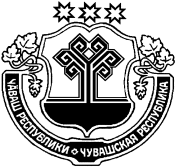 ЧǍВАШ  РЕСПУБЛИКИÇĔРПӲ РАЙОНĔЧУВАШСКАЯ РЕСПУБЛИКАЦИВИЛЬСКИЙ РАЙОНÇĔРПӲ РАЙОНАДМИНИСТРАЦИЙĔЙЫШǍНУ2020 ç. çĕртме уйӑхĕн 10-мĕшĕ 279 № Çĕрпý хулиАДМИНИСТРАЦИЯЦИВИЛЬСКОГО РАЙОНАПОСТАНОВЛЕНИЕ10 июня 2020 года № 279г. Цивильск№Наименование предприятияКоличество рабочих местНаименование поселения, на территории которого находится объектНаименование населенного пункта «60ИП Ефимов И.Б.2Чурачикскоесельское поселениес. Чурачики, ул. Южная, д. 10».